Naxos Music Library拿索斯古典音樂圖書館資料庫位址: https://www.naxosmusiclibrary.com/ 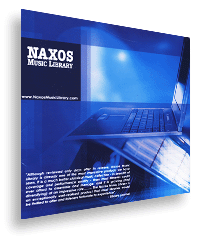 Access over 2,511,190 tracks (160,950CDs) 資料庫位址: https://www.naxosmusiclibrary.com    Username: STPIconcert / Password: naxos2021Naxos Music Library《拿索斯古典音樂圖書館》總收藏量超過160,950張隨選音樂(Music on Demand)鐳射唱片，包括「拿索斯」、「馬可勃羅」、及「Da Capo」、Warner、Sony…等850個以上品牌，40,000多位作曲家及演奏者之作品，2,511,190首以上的樂曲，每月將陸續增加1,150張以上新專集(約12,000首)。 《拿索斯古典音樂圖書館》曲目齊備，包含管弦樂、協奏曲、歌劇、器樂曲、室內樂、聲樂、合唱-聖樂、合唱-世俗、聲樂合唱、芭蕾、輕歌劇、管樂合奏、影視音樂、現代器樂、當代爵士、世界音樂、流行及搖滾、中國音樂等。從中古時期音樂到現代作曲家作品等，包羅萬象。拿索斯古典音樂圖書館 - 『資源』功能包含：拿索斯音樂字典：音樂術語、作曲家及樂器查詢，除文字解說外並包括音樂示範檔。音樂學： 一個讓教師、學生、教育機構、評論家及演出者可以溝通與聯繫的平台聽力練習：提升古典音樂聽力的輔助教材(音樂檔案/問題/解答)。作品賞析：由英國音樂專家撰寫的核心古典作品賞析， 音樂選粹搭配樂譜及詳盡的分析讓讀者更易了解與欣賞。音樂導賞收錄：巴洛克時期、古典時期、浪漫時期、浪漫主義時期的民族樂派、二十世紀音樂等音樂的知名作曲家及其作品。學習指南收錄：澳洲、愛爾蘭、北美、韓國、英國教材及青少年及兒童選集。歌劇：歌劇歌詞、歌劇摘要。讀音指南：藝術家、作曲家、音樂術語。考級音樂播放列表：因國皇家音樂學院、OMEA、聖三一學院/倫敦市政廳音樂戲劇學院聆聽音樂同時亦可閱讀有關資料，是學習音樂之最佳良伴。資料庫名稱Naxos Music Library (古典音樂圖書館)Naxos Music Library (古典音樂圖書館)Naxos Music Library (古典音樂圖書館)學科範圍超過160,950張隨選音樂(Music on Demand)鐳射唱片，包括「拿索斯」、「馬可勃羅」、及「Da Capo」、Warner、Sony…等1,000個以上品牌，40,000多位作曲家及演奏者之作品，2,511,190首以上的樂曲，每月將陸續增加1,150張以上新專集(約12,000首)。超過160,950張隨選音樂(Music on Demand)鐳射唱片，包括「拿索斯」、「馬可勃羅」、及「Da Capo」、Warner、Sony…等1,000個以上品牌，40,000多位作曲家及演奏者之作品，2,511,190首以上的樂曲，每月將陸續增加1,150張以上新專集(約12,000首)。超過160,950張隨選音樂(Music on Demand)鐳射唱片，包括「拿索斯」、「馬可勃羅」、及「Da Capo」、Warner、Sony…等1,000個以上品牌，40,000多位作曲家及演奏者之作品，2,511,190首以上的樂曲，每月將陸續增加1,150張以上新專集(約12,000首)。資料庫類型全文型隨選音樂資料庫使用期限依機構訂閱期限收錄年代1900至今~收錄資料型態  超過2,511,190首樂曲製作/銷售公司Naxos Digital Services Ltd更新頻率每週同時上線人數依機構訂閱人次連線帳號鎖IP/帳號密碼 